Lobos, 5 de abril  de 2023.-Sra. Secretaria de Asuntos DocentesDistrito Lobos        	La Dirección del Instituto Superior de Formación Docente y Técnica Nº 43 de Lobos, en el marco de la Resolución Nº 5886/03 y su modificatoria del ANEXO I, Resolución N° 1161/20, solicita a Ud. realice la difusión y convocatoria de aspirantes a la cobertura de las horas y/o módulos que se detallan a continuación:-CARRERA:   Tecnicatura Superior en análisis, desarrollo y programación de aplicaciones -Resol. Nº 6175/03-Perfil Docente: -AÑO/CURSO:  3°-PERSPECTIVA/ESPACIO:  Gestión de Base de Datos-CARGA HORARIA:  2 módulos semanales. SITUACIÓN DE REVISTA: Suplente-MOTIVO:Licencia del titular -LAPSO: ciclo lectivo 2023-TURNO: VESPERTINO-HORARIO:  miércoles de 20 a 22 hs CRONOGRAMA PREVISTO:IMPORTANTE: AL MOMENTO DE EFECTIVIZAR SU INSCRIPCIÓN COMO POSTULANTE A LA COBERTURA DE CUALQUIER ESPACIO CURRICULAR, CONSIDERE LOS DÍAS Y HORARIOS DE LA ASIGNATURA. NO ESTÁN PREVISTOS CAMBIOS HORARIOS.-DIFUSIÓN E INSCRIPCIÓN (ambas en simultáneo): desde el  05/04/23 al 10/04/23INSCRIPCIÓN: LINK FORMULARIO:https://forms.gle/xFSR8wYHRdLYzfweAPRESENTACIÓN DE LA PROPUESTA: siguiendo la guía en el sitio www.isfdyt43-bue.infd.edu.ar  organización y gestión institucional/concursos/guía para la elaboración de propuestas pedagógicas.La presentación de propuesta debe ser enviada EN FORMATO PDF adjunto al formulario de inscripción, presentar dos archivos, uno identificado y otro sin identificación personal ( apellido y nombre). Pueden consultar los contenidos en esta planilla de difusión, en la página WEB o solicitarlos al correo isfdyt43lobos@abc.gob.arANEXO III Y DOCUMENTACIÓN RESPALDATORIA: adjuntar EN FORMATO PDF AL FORMULARIO DE INSCRIPCIÓN, siguiendo las indicaciones publicadas en el sitio www.isfdyt43-bue.infd.edu.ar – organización y gestión institucional/concursos/guía práctica para la presentación de títulos y antecedentesCOMISIÓN EVALUADORA: Titular: pablo García, Carlos Cimino, Cristian Zaballo, Patricia Dambrosio. Suplentes: Natalio Eula, Patricio Meaca, Martín Garrocho, Mónica sollaNOTIFICACION - PROCEDIMIENTO - REQUISITOS: Siguiendo las indicaciones mencionadas en el punto “Difusión e inscripción”-FECHA DE NOTIFICACIÓN DE PUNTAJES DE PROPUESTAS, ANTECEDENTES Y MIEMBROS DE LA COMISIÓN EVALUADORA:   A confirmar. Se notificará vía correo electrónico. -RECUSACIÓN /EXCUSACIÓN: Fecha a confirmar. Una vez recibida la notificación de puntaje contarán con 3 días corridos para la recusación/excusación, vía correo electrónico a isfdyt43lobos@abc.gob.ar-FECHA DE ENTREVISTA:   fecha a confirmar. Se notificará vía correo electrónico, WhatsApp, teléfono.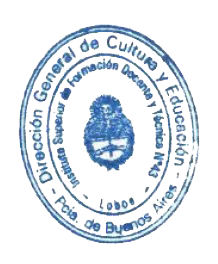 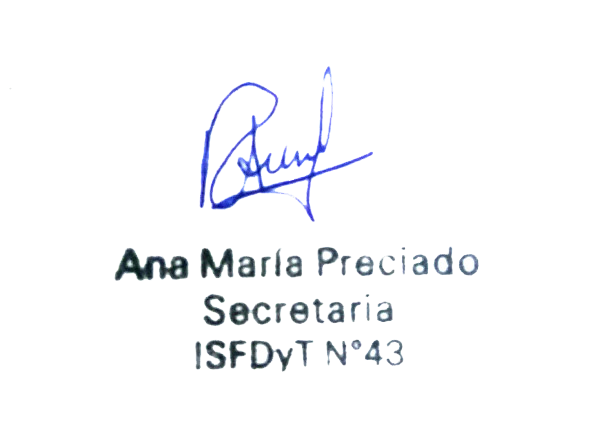 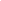                                         Sello                                           			………………………………….               Firma y sello de AutoridadExpectativas de Logro Diseño de una base de datos para una aplicación en Internet. • Utilización de herramientas de búsquedas de tendencias y patrones de comportamiento (DataMining) Contenidos Servidores de Internet. Funciones. Procesamiento en el servidor y el navegador. Vinculación de base de datos con tecnología Internet. Selección del método de acceder a bases de Datos. Características principales de un Datawarehouse. Modelo conceptual. Dimensiones. Medidas. Jerarquías. Arquitectura de un Dataminig. Técnicas de dataminig. Algoritmos de búsquedas. Perfil Docente: Ingeniero o Licenciado en Sistemas de Información. Analista de Sistemas.